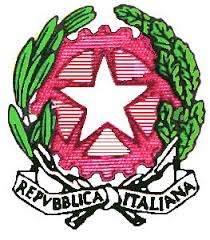 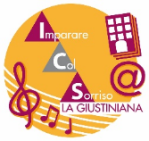 MINISTERO DELL’ISTRUZIONE E DEL MERITOUFFICIO SCOLASTICO REGIONALE PER IL LAZIORMIC85900B - ISTITUTO COMPRENSIVO STATALE  “LA GIUSTINIANA”Via Giuseppe Silla, 3 - 00189 Roma   06 30365205    06 30356161CodiceFiscale  97197580588rmic85900b@istruzione.itrmic85900b@pec.istruzione.itSito web: www.icslagiustiniana.edu.it________________________________________________________________________________________________________________________Prot.: vedi Segnatura	Roma, ____/____/____AI GENITORI DELL’ALUNNO/A…………………………..……………Classe ………..………Sez.…………VIA……………………..………………………………………..……………OGGETTO: Comunicazione ai genitori dell’erogazione di una sanzione disciplinare Vista la delibera n°. ______ del  ___/____/______ del Consiglio di ____________ 	  ovveroVisto il Decreto n°. ______ del  ___/____/______ del Dirigente ScolasticoL’alunno in indirizzo , classe ______  sez. ____  ICS La Giustiniana, sede ___________________________è sospeso dalle lezioni nel giorno ……/………/………… è sospeso dalle lezioni nei seguenti giorni: dal ……/………/………… al ……/………/………… dovrà svolgere attività aggiuntive di recupero, riflessione o lavori a favore della scuola nei giorni ……/………/……... , dalle ore ……… alle ore ………… ……/………/……… , dalle ore ……… alle ore ………… ……/………/……… , dalle ore ……… alle ore ………… ……/………/……… , dalle ore ……… alle ore ………… Altro  …………………………………….….………………………………………………………… Entro quindici giorni dalla ricezione della presente comunicazione, la famiglia potrà impugnare in prima istanza il provvedimento inoltrando la richiesta all’organo di garanzia interno all’istituto. Data dell’invio ___/___/_____Firma del Dirigente Scolasticoo del Docente Delegato…………………….…………Per conoscenzaFirma del/dei Genitore/i ………………………………………… - …………………………………………Per conoscenzaFirma del/dei Genitore/i ………………………………………… - …………………………………………Per conoscenzaFirma del/dei Genitore/i ………………………………………… - …………………………………………Data: ………/………/………